Uploading Echolocation Recordsto the Bat Acoustic Monitoring Portal (BatAMP)User’s Guide Version 3.0December 2014Join Databasin… batamp.databasin.org and “Become a Member” (see graphic below). 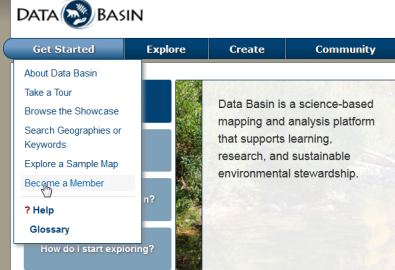 Become a member of the BatAMP community: http://batamp.databasin.org/groups/59d81a3951fd4915909efacbe2317efb (or search for BatAMP within Databasin or Google)Obtain authorization to upload data (this happens on our end and behind the scenes… I will let you know when you are approved. Meanwhile move on to Step 4).Prepare an EXCEL or comma-delimited file that follows the following convention.  In short, it should present the number of files recorded and identified to species (4 letter code), species group (e.g., Q40k, LACITABR, HiF), or simply number of bats.  Common species groups are defined in the Appendix.  Night is defined as the night on which recording started. The only required columns are Site ID, Det ID, and Night.  Each EXCEL file should only contain data from a single year and site. Rows for nights when the detector malfunctioned or was not operational should be deleted.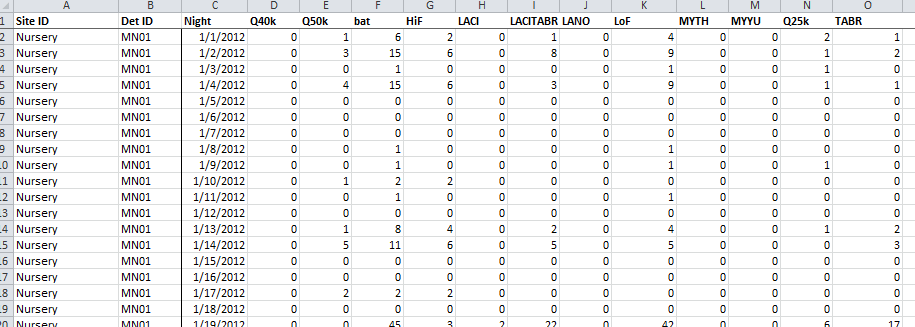 Assemble for ready-access, the metadata associated with the dataset includingSpatial coordinates  (Lat/Long or UTM (including geodetic datum and zone)Type of detectorType of weatherproofing Type of call analysis programs usedAdditional information on how/where detector was placed and the reasons for placing it thereImport the datasetScreen 1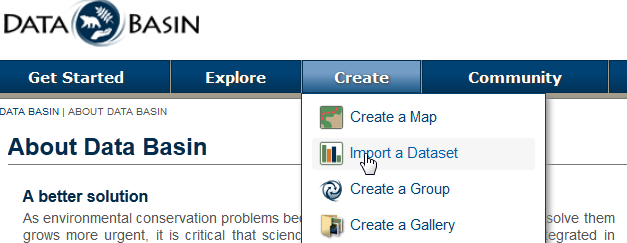 Screen 2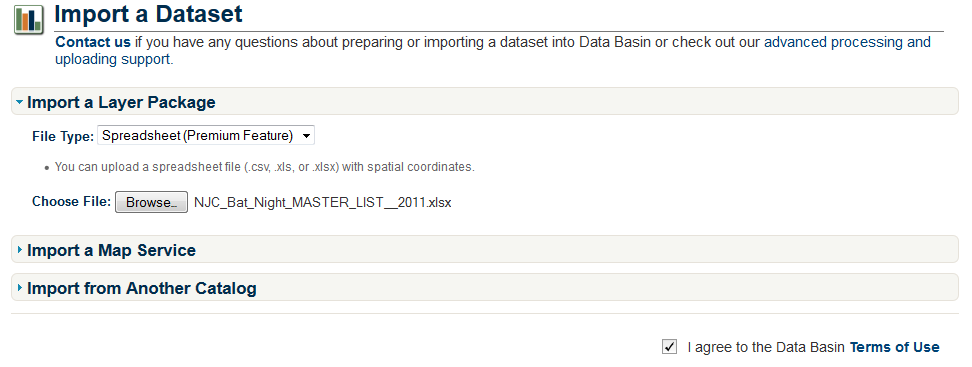 Select a Dataset Definition for the year data were recorded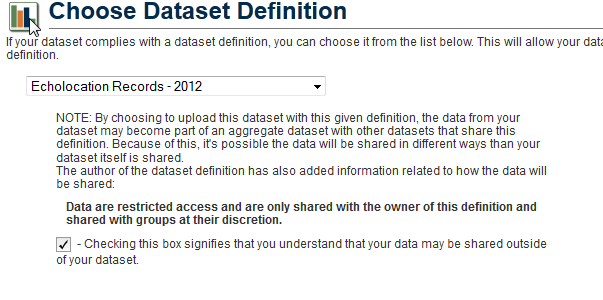 Provide metadata for the dataset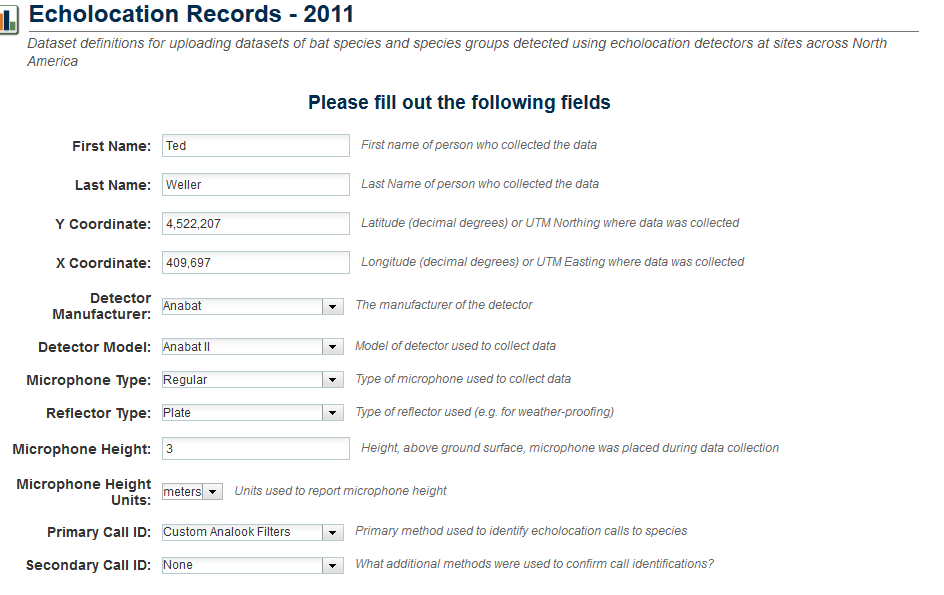 NOTE:  For 2 detectors the same X and Y coordinates (e.g. 2 detectors on the same meteorological tower), one strategy is to offset the detectors by adding a specified amount to the Y coordinate, to serve as a surrogate for height.  This should be included in the detector description. Provide Spatial Projection information (note: the  WGS-84 geodetic system applies to both lat/long and UTM coordinates …choose carefully)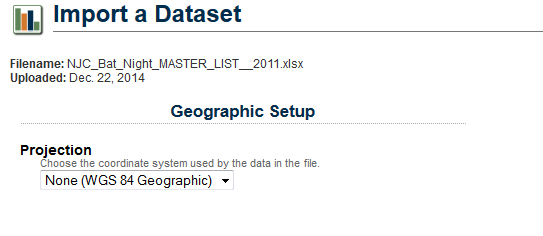 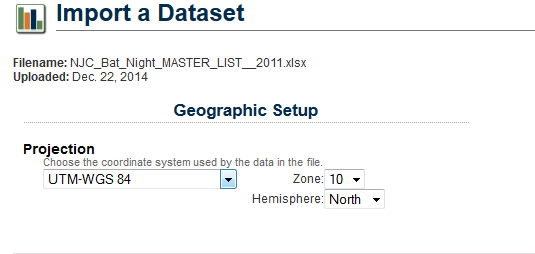 Provide descriptive information about the dataset.  Consider including a description of the detector setting (e.g., near a pond, on a roof), the purpose of the detector, the goal of the larger project, species known from the area etc. 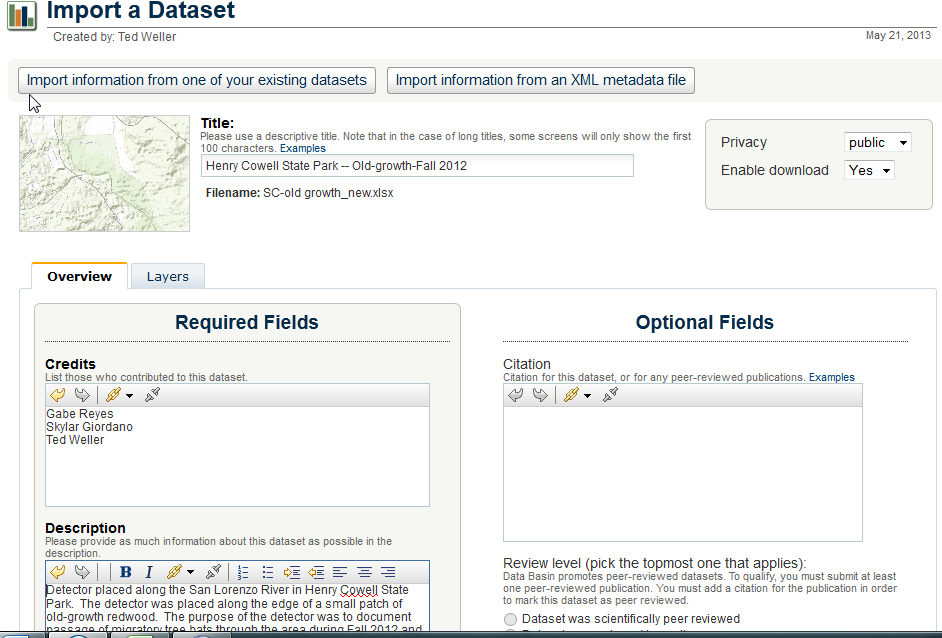 Add tags and contact person information (these can be pulled from your DataBasin profile)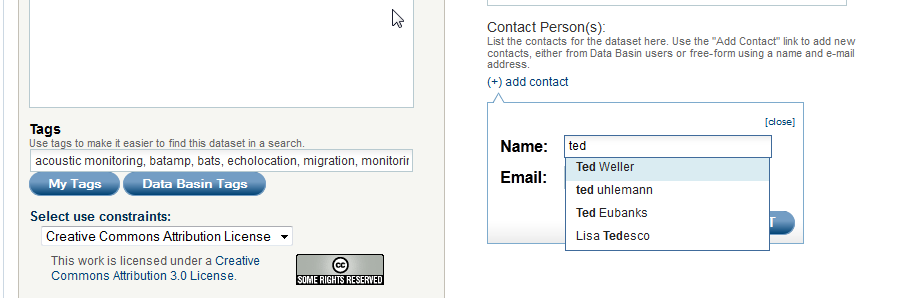 An error message, like the following, usually means that your dataset contains a column that is not part of the dataset definition (e.g., it contains more than Site ID, Det ID, Night, and species codes OR it contains a column heading (e.g., species group) not in the data definition).  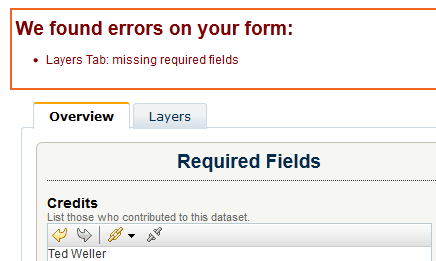 It is fine to upload additional columns of data for your own purposes.  You will just need to provide a definition for each of these terms by clicking on and completing the “Layers” tab.For example, this dataset contained a species group (LACITABR) that was not in the 2011 dataset definition.  The system recognizes this and asks the user to self-define this variable (In this case it was defined as “Number of files identified as either LACI or TABR on a given night”).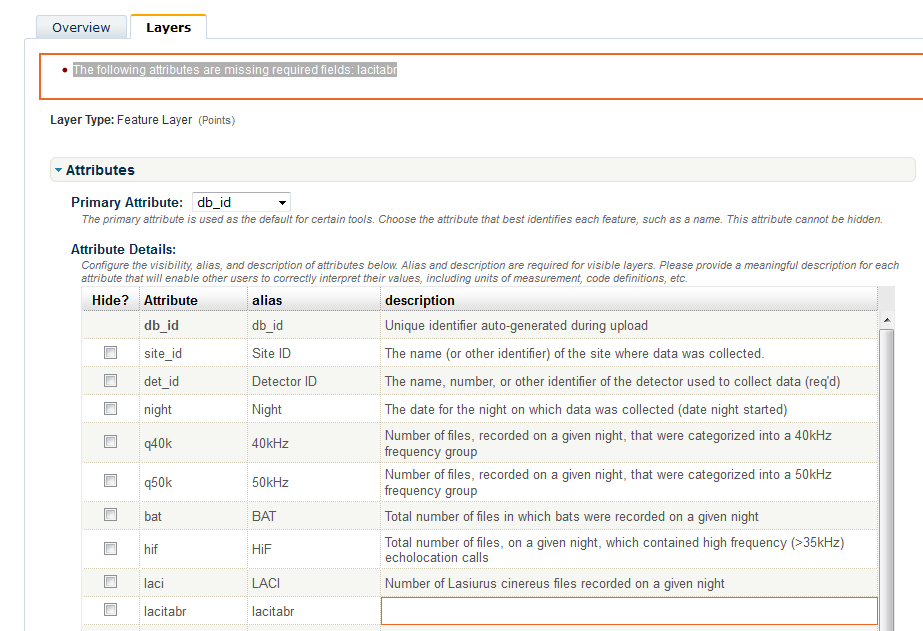 At the bottom of the “Layers” Tab there is an opportunity to style your dataset according to your preferences.  Generally one will want to style according to the species or species group of greatest interest.  Under “method” there options for equal interval, natural breaks, and manual. In this case, we styled on LACI (hoary bat) and the “natural breaks” option revealed that the maximum value for was 9 recordings.  This information was used in manual mode to suggest 4 classes of symbols to represent hoary bat detections.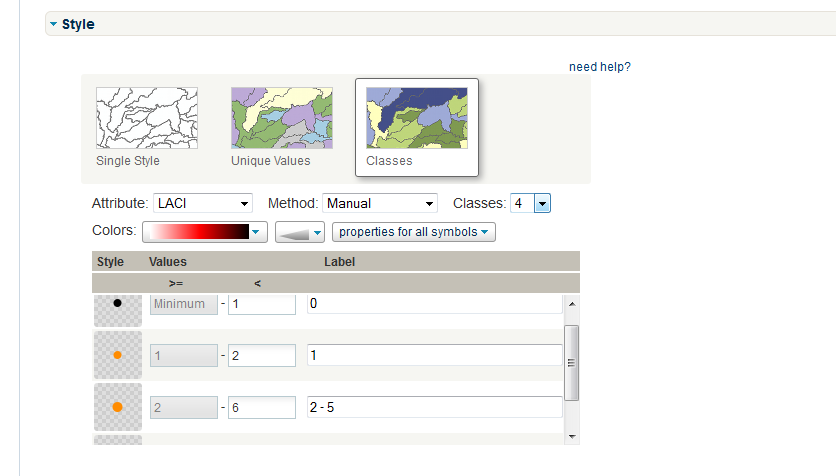 After a successful import, your dataset can be found under the “My Workspace” tab.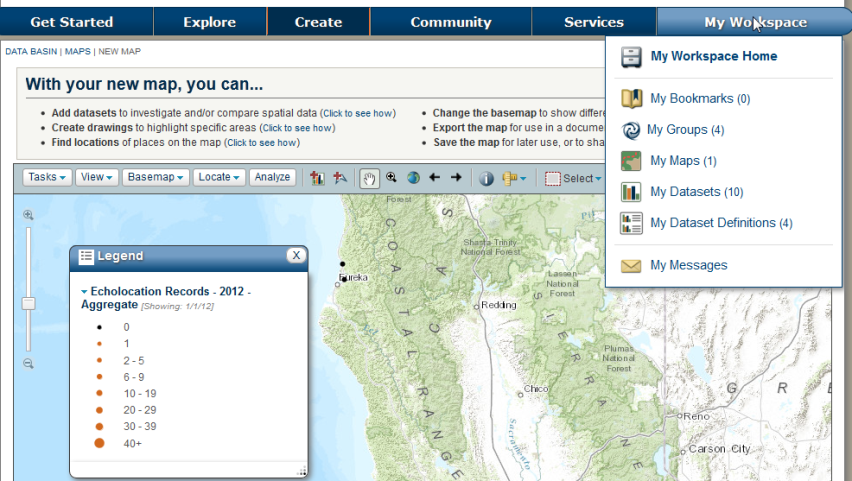 After importing datasets you may wish to change the style to display particular information in a particular way (e.g. number of detections by a species).  This can be done on individual datasets or the aggregate datasets and saved as a map. There are 2 options:Open a dataset>Manage>Edit Dataset>On the Layers Tab, toward the bottom select the attribute you wish to style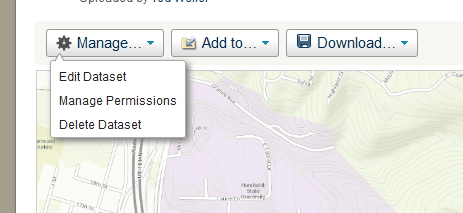 OR use slide out the Layers tab (from left) and select attribute on which you want to style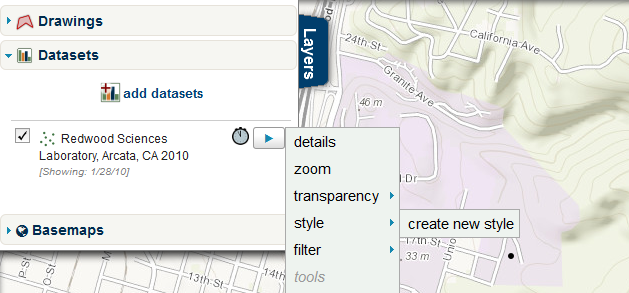 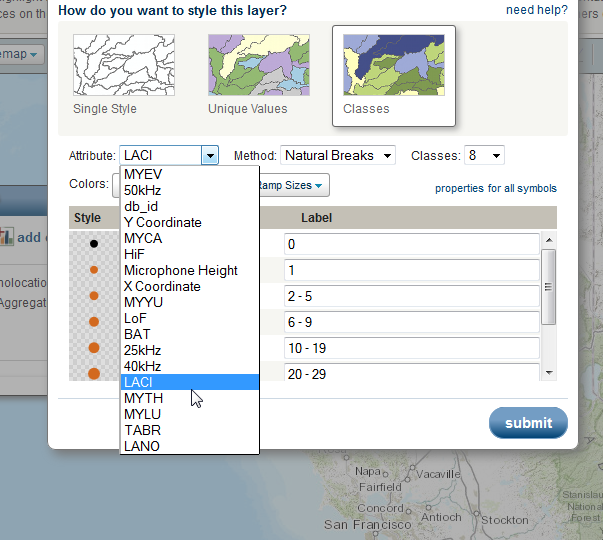 For maximum flexibility, select method = manual and specify number of classes; you may wish to use natural breaks, symbols of all one size or color etc.  Here is your chance to be creative and display your data however you like.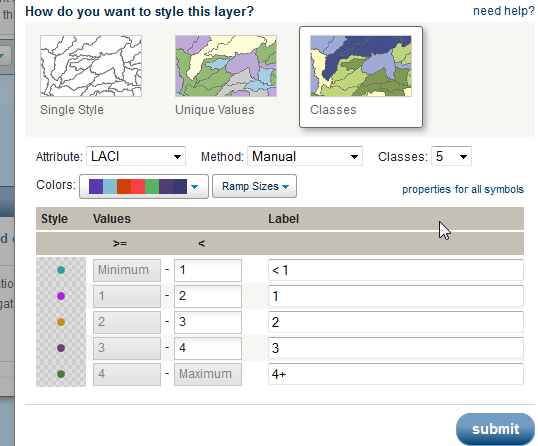 Save the new style. Your only choice will be to save it as a MAP.  Attribute the map as descriptively as possible and then submit.  You will now have an interactive map, using your styling, which can be found under the My Workspace tab.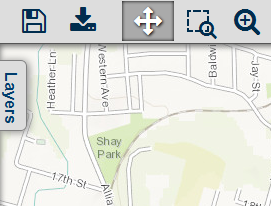 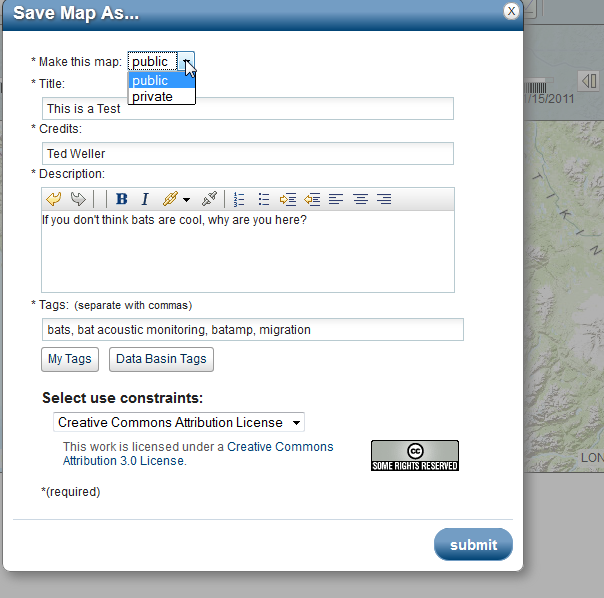 Note that style changes only apply to that map and dataset.  If you allow your data to be visualized publicly it will be contribute to the “aggregate dataset” for that particular year.  The styling of your dataset within the aggregate will conform to the style specifications of the aggregate dataset.Appendix – Species group definitions used in dataset definitions. CodeDescriptionYears IncludedHiFFile contains calls that are > 35kHz2006-PresentLoFFile contains calls that are <35kHz2006-PresentQ40kCalls categorized into a 40kHz group2006-PresentQ50kCalls categorized into a 50kHz group2006-PresentQ25k Calls categorized into 25kHz group (generally 24-31kHz)2006-PresentBat Total number of files containing bats2006-PresentLACITABRCalls identified as either LACI or TABR2006-2009, 2014-PresentMYCAMYYUCalls identified as either MYCA or MYYU2006-2009, 2014-Present